SundayMondayTuesdayWednesdayThursdayFridaySaturdayBreakfastShakeology & ½ bananaSnackBanana apple muffinsLunchGrilled Chicken Salad, pita bread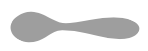 SnackTuna lettuce cupsDinnerChicken Fajitas,  sunflower seedsBreakfastShakeology & ½ bananaSnackWatermelon, blueberries & fetaLunchChicken FajitasSnackTuna lettuce cupsDinnerAztec CasseroleBreakfastShakeology & ½ bananaSnackYogurt & fruitLunchAztec CasseroleSnackCarrots & hummusDinnerFish TostadasBreakfastShakeology & ½ bananaSnackBanana apple muffinsLunchFish TostadasSnackTuna lettuce cupsDinnerGrilled Shrimp Boil PacketsBreakfastShakeology & ½ bananaSnackYogurt & fruitLunchGrilled Shrimp Boil PacketsSnackCarrots & hummusDinnerLeftoversBreakfastShakeology & ½ bananaSnackBanana apple muffinsLunchBLTSnackHam & Spinach SaladDinnerOutBreakfastShakeology & ½ bananaSnackYogurt & fruitLunchChicken WrapSnackCarrots & hummusDinnerOut